Through their AmazonSmile Program, Amazon will donate 0.5% of the price for eligible AmazonSmile purchases to Capital Gymanstics Girls Booster Club (CGGBC).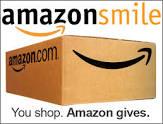 What is AmazonSmile?AmazonSmile is a website operated by Amazon that lets customers enjoy the same wide selection of products, low prices, and convenient shopping features, as on Amazon.com including Amazon Prime benefits for those who are members. The only difference is that when CGGBC families and friends shop through AmazonSmile (smile.amazon.com), the AmazonSmile Foundation will donate 0.5% of the price of eligible purchases to Capital Gymnastics Girls Booster Club.  All proceeds support our banquet at the end of the season. How do I start earning funds for CGGBC?1. Use this CGGBC AmazonSmile for any of your AmazonSmile purchases. 2. The link will take you to a screen that identifies Capital Gymnastics Booster Club, Inc. as your AmazonSmile recipient. Add the user name and password for your existing Amazon account. 3. Shop!Note: After your initial log in, always start at smile.amazon.com and Amazon will donate 0.5% of the price of your eligible AmazonSmile purchases.